CRONOGRAMA DE PLAZOSEl proceso de contratación de bienes se sujetará al siguiente Cronograma de Plazos:(*) Los plazos del proceso de contratación se computarán a partir del día siguiente hábil de la publicación en el SICOES.(**) La determinación del plazo para la apertura de propuestas deberá considerar los 10 minutos que corresponden al periodo de gracia aleatorio, en el marco del Artículo 27 del Reglamento de Contrataciones con Apoyo de Medios Electrónicos.BANCO CENTRAL DE BOLIVIA________________________________________________________________________________________________APOYO NACIONAL A LA PRODUCCIÓN Y EMPLEOCÓDIGO BCB:  ANPE - C Nº 063/2023-2CDATOS DEL PROCESOS DE CONTRATACIÓNDATOS DEL PROCESOS DE CONTRATACIÓNDATOS DEL PROCESOS DE CONTRATACIÓNDATOS DEL PROCESOS DE CONTRATACIÓNDATOS DEL PROCESOS DE CONTRATACIÓNDATOS DEL PROCESOS DE CONTRATACIÓNDATOS DEL PROCESOS DE CONTRATACIÓNDATOS DEL PROCESOS DE CONTRATACIÓNDATOS DEL PROCESOS DE CONTRATACIÓNDATOS DEL PROCESOS DE CONTRATACIÓNDATOS DEL PROCESOS DE CONTRATACIÓNDATOS DEL PROCESOS DE CONTRATACIÓNDATOS DEL PROCESOS DE CONTRATACIÓNDATOS DEL PROCESOS DE CONTRATACIÓNDATOS DEL PROCESOS DE CONTRATACIÓNDATOS DEL PROCESOS DE CONTRATACIÓNDATOS DEL PROCESOS DE CONTRATACIÓNDATOS DEL PROCESOS DE CONTRATACIÓNDATOS DEL PROCESOS DE CONTRATACIÓNDATOS DEL PROCESOS DE CONTRATACIÓNDATOS DEL PROCESOS DE CONTRATACIÓNDATOS DEL PROCESOS DE CONTRATACIÓNDATOS DEL PROCESOS DE CONTRATACIÓNDATOS DEL PROCESOS DE CONTRATACIÓNDATOS DEL PROCESOS DE CONTRATACIÓNDATOS DEL PROCESOS DE CONTRATACIÓNEntidad ConvocanteBanco Central de BoliviaBanco Central de BoliviaBanco Central de BoliviaBanco Central de BoliviaBanco Central de BoliviaBanco Central de BoliviaBanco Central de BoliviaBanco Central de BoliviaBanco Central de BoliviaBanco Central de BoliviaBanco Central de BoliviaBanco Central de BoliviaBanco Central de BoliviaBanco Central de BoliviaBanco Central de BoliviaBanco Central de BoliviaBanco Central de BoliviaBanco Central de BoliviaBanco Central de BoliviaBanco Central de BoliviaBanco Central de BoliviaBanco Central de BoliviaBanco Central de BoliviaBanco Central de BoliviaModalidad de contrataciónApoyo Nacional a la Producción y Empleo - ANPEApoyo Nacional a la Producción y Empleo - ANPEApoyo Nacional a la Producción y Empleo - ANPEApoyo Nacional a la Producción y Empleo - ANPEApoyo Nacional a la Producción y Empleo - ANPEApoyo Nacional a la Producción y Empleo - ANPEApoyo Nacional a la Producción y Empleo - ANPEApoyo Nacional a la Producción y Empleo - ANPEApoyo Nacional a la Producción y Empleo - ANPECódigo Interno que la Entidad utiliza para identificar el procesoCódigo Interno que la Entidad utiliza para identificar el procesoCódigo Interno que la Entidad utiliza para identificar el procesoCódigo Interno que la Entidad utiliza para identificar el procesoCódigo Interno que la Entidad utiliza para identificar el procesoCódigo Interno que la Entidad utiliza para identificar el procesoCódigo Interno que la Entidad utiliza para identificar el procesoCódigo Interno que la Entidad utiliza para identificar el procesoCódigo Interno que la Entidad utiliza para identificar el procesoCódigo Interno que la Entidad utiliza para identificar el procesoANPE–C Nº 063/2023 – 2CANPE–C Nº 063/2023 – 2CANPE–C Nº 063/2023 – 2CANPE–C Nº 063/2023 – 2CModalidad de contrataciónApoyo Nacional a la Producción y Empleo - ANPEApoyo Nacional a la Producción y Empleo - ANPEApoyo Nacional a la Producción y Empleo - ANPEApoyo Nacional a la Producción y Empleo - ANPEApoyo Nacional a la Producción y Empleo - ANPEApoyo Nacional a la Producción y Empleo - ANPEApoyo Nacional a la Producción y Empleo - ANPEApoyo Nacional a la Producción y Empleo - ANPEApoyo Nacional a la Producción y Empleo - ANPECódigo Interno que la Entidad utiliza para identificar el procesoCódigo Interno que la Entidad utiliza para identificar el procesoCódigo Interno que la Entidad utiliza para identificar el procesoCódigo Interno que la Entidad utiliza para identificar el procesoCódigo Interno que la Entidad utiliza para identificar el procesoCódigo Interno que la Entidad utiliza para identificar el procesoCódigo Interno que la Entidad utiliza para identificar el procesoCódigo Interno que la Entidad utiliza para identificar el procesoCódigo Interno que la Entidad utiliza para identificar el procesoCódigo Interno que la Entidad utiliza para identificar el procesoANPE–C Nº 063/2023 – 2CANPE–C Nº 063/2023 – 2CANPE–C Nº 063/2023 – 2CANPE–C Nº 063/2023 – 2CCUCE23-0951-00-1334446-2-1Gestión2023Objeto de la contrataciónPROVISIÓN E INSTALACIÓN DE ALARMAS DE DETECCIÓN DE INUNDACIÓN PERIMETRAL PARA LAS OFICINAS DEL BCBPROVISIÓN E INSTALACIÓN DE ALARMAS DE DETECCIÓN DE INUNDACIÓN PERIMETRAL PARA LAS OFICINAS DEL BCBPROVISIÓN E INSTALACIÓN DE ALARMAS DE DETECCIÓN DE INUNDACIÓN PERIMETRAL PARA LAS OFICINAS DEL BCBPROVISIÓN E INSTALACIÓN DE ALARMAS DE DETECCIÓN DE INUNDACIÓN PERIMETRAL PARA LAS OFICINAS DEL BCBPROVISIÓN E INSTALACIÓN DE ALARMAS DE DETECCIÓN DE INUNDACIÓN PERIMETRAL PARA LAS OFICINAS DEL BCBPROVISIÓN E INSTALACIÓN DE ALARMAS DE DETECCIÓN DE INUNDACIÓN PERIMETRAL PARA LAS OFICINAS DEL BCBPROVISIÓN E INSTALACIÓN DE ALARMAS DE DETECCIÓN DE INUNDACIÓN PERIMETRAL PARA LAS OFICINAS DEL BCBPROVISIÓN E INSTALACIÓN DE ALARMAS DE DETECCIÓN DE INUNDACIÓN PERIMETRAL PARA LAS OFICINAS DEL BCBPROVISIÓN E INSTALACIÓN DE ALARMAS DE DETECCIÓN DE INUNDACIÓN PERIMETRAL PARA LAS OFICINAS DEL BCBPROVISIÓN E INSTALACIÓN DE ALARMAS DE DETECCIÓN DE INUNDACIÓN PERIMETRAL PARA LAS OFICINAS DEL BCBPROVISIÓN E INSTALACIÓN DE ALARMAS DE DETECCIÓN DE INUNDACIÓN PERIMETRAL PARA LAS OFICINAS DEL BCBPROVISIÓN E INSTALACIÓN DE ALARMAS DE DETECCIÓN DE INUNDACIÓN PERIMETRAL PARA LAS OFICINAS DEL BCBPROVISIÓN E INSTALACIÓN DE ALARMAS DE DETECCIÓN DE INUNDACIÓN PERIMETRAL PARA LAS OFICINAS DEL BCBPROVISIÓN E INSTALACIÓN DE ALARMAS DE DETECCIÓN DE INUNDACIÓN PERIMETRAL PARA LAS OFICINAS DEL BCBPROVISIÓN E INSTALACIÓN DE ALARMAS DE DETECCIÓN DE INUNDACIÓN PERIMETRAL PARA LAS OFICINAS DEL BCBPROVISIÓN E INSTALACIÓN DE ALARMAS DE DETECCIÓN DE INUNDACIÓN PERIMETRAL PARA LAS OFICINAS DEL BCBPROVISIÓN E INSTALACIÓN DE ALARMAS DE DETECCIÓN DE INUNDACIÓN PERIMETRAL PARA LAS OFICINAS DEL BCBPROVISIÓN E INSTALACIÓN DE ALARMAS DE DETECCIÓN DE INUNDACIÓN PERIMETRAL PARA LAS OFICINAS DEL BCBPROVISIÓN E INSTALACIÓN DE ALARMAS DE DETECCIÓN DE INUNDACIÓN PERIMETRAL PARA LAS OFICINAS DEL BCBPROVISIÓN E INSTALACIÓN DE ALARMAS DE DETECCIÓN DE INUNDACIÓN PERIMETRAL PARA LAS OFICINAS DEL BCBPROVISIÓN E INSTALACIÓN DE ALARMAS DE DETECCIÓN DE INUNDACIÓN PERIMETRAL PARA LAS OFICINAS DEL BCBPROVISIÓN E INSTALACIÓN DE ALARMAS DE DETECCIÓN DE INUNDACIÓN PERIMETRAL PARA LAS OFICINAS DEL BCBPROVISIÓN E INSTALACIÓN DE ALARMAS DE DETECCIÓN DE INUNDACIÓN PERIMETRAL PARA LAS OFICINAS DEL BCBPROVISIÓN E INSTALACIÓN DE ALARMAS DE DETECCIÓN DE INUNDACIÓN PERIMETRAL PARA LAS OFICINAS DEL BCBPROVISIÓN E INSTALACIÓN DE ALARMAS DE DETECCIÓN DE INUNDACIÓN PERIMETRAL PARA LAS OFICINAS DEL BCBPROVISIÓN E INSTALACIÓN DE ALARMAS DE DETECCIÓN DE INUNDACIÓN PERIMETRAL PARA LAS OFICINAS DEL BCBPROVISIÓN E INSTALACIÓN DE ALARMAS DE DETECCIÓN DE INUNDACIÓN PERIMETRAL PARA LAS OFICINAS DEL BCBPROVISIÓN E INSTALACIÓN DE ALARMAS DE DETECCIÓN DE INUNDACIÓN PERIMETRAL PARA LAS OFICINAS DEL BCBPROVISIÓN E INSTALACIÓN DE ALARMAS DE DETECCIÓN DE INUNDACIÓN PERIMETRAL PARA LAS OFICINAS DEL BCBPROVISIÓN E INSTALACIÓN DE ALARMAS DE DETECCIÓN DE INUNDACIÓN PERIMETRAL PARA LAS OFICINAS DEL BCBPROVISIÓN E INSTALACIÓN DE ALARMAS DE DETECCIÓN DE INUNDACIÓN PERIMETRAL PARA LAS OFICINAS DEL BCBPROVISIÓN E INSTALACIÓN DE ALARMAS DE DETECCIÓN DE INUNDACIÓN PERIMETRAL PARA LAS OFICINAS DEL BCBMétodo de Selección y AdjudicaciónXPrecio Evaluado más BajoPrecio Evaluado más BajoPrecio Evaluado más BajoPrecio Evaluado más BajoPrecio Evaluado más BajoPrecio Evaluado más BajoPrecio Evaluado más BajoPrecio Evaluado más BajoPrecio Evaluado más BajoPrecio Evaluado más BajoCalidad Propuesta Técnica y CostoCalidad Propuesta Técnica y CostoCalidad Propuesta Técnica y CostoCalidad Propuesta Técnica y CostoCalidad Propuesta Técnica y CostoCalidad Propuesta Técnica y CostoCalidad Propuesta Técnica y CostoCalidad Propuesta Técnica y CostoCalidad Propuesta Técnica y CostoCalidad Propuesta Técnica y CostoMétodo de Selección y AdjudicaciónMétodo de Selección y AdjudicaciónCalidadCalidadCalidadCalidadCalidadCalidadCalidadCalidadCalidadCalidadForma de AdjudicaciónXPor el TotalPor el TotalPor el TotalPor el TotalPor el TotalPor ÍtemsPor ÍtemsPor ÍtemsPor ÍtemsPor ÍtemsPor ÍtemsPor LotesPor LotesPor LotesPor LotesPor LotesPor LotesPrecio ReferencialTotal Bs196.605,00 (Ciento noventa y seis mil seiscientos cinco 00/100/ bolivianos)Total Bs196.605,00 (Ciento noventa y seis mil seiscientos cinco 00/100/ bolivianos)Total Bs196.605,00 (Ciento noventa y seis mil seiscientos cinco 00/100/ bolivianos)Total Bs196.605,00 (Ciento noventa y seis mil seiscientos cinco 00/100/ bolivianos)Total Bs196.605,00 (Ciento noventa y seis mil seiscientos cinco 00/100/ bolivianos)Total Bs196.605,00 (Ciento noventa y seis mil seiscientos cinco 00/100/ bolivianos)Total Bs196.605,00 (Ciento noventa y seis mil seiscientos cinco 00/100/ bolivianos)Total Bs196.605,00 (Ciento noventa y seis mil seiscientos cinco 00/100/ bolivianos)Total Bs196.605,00 (Ciento noventa y seis mil seiscientos cinco 00/100/ bolivianos)Total Bs196.605,00 (Ciento noventa y seis mil seiscientos cinco 00/100/ bolivianos)Total Bs196.605,00 (Ciento noventa y seis mil seiscientos cinco 00/100/ bolivianos)Total Bs196.605,00 (Ciento noventa y seis mil seiscientos cinco 00/100/ bolivianos)Total Bs196.605,00 (Ciento noventa y seis mil seiscientos cinco 00/100/ bolivianos)Total Bs196.605,00 (Ciento noventa y seis mil seiscientos cinco 00/100/ bolivianos)Total Bs196.605,00 (Ciento noventa y seis mil seiscientos cinco 00/100/ bolivianos)Total Bs196.605,00 (Ciento noventa y seis mil seiscientos cinco 00/100/ bolivianos)Total Bs196.605,00 (Ciento noventa y seis mil seiscientos cinco 00/100/ bolivianos)Total Bs196.605,00 (Ciento noventa y seis mil seiscientos cinco 00/100/ bolivianos)Total Bs196.605,00 (Ciento noventa y seis mil seiscientos cinco 00/100/ bolivianos)Total Bs196.605,00 (Ciento noventa y seis mil seiscientos cinco 00/100/ bolivianos)Total Bs196.605,00 (Ciento noventa y seis mil seiscientos cinco 00/100/ bolivianos)Total Bs196.605,00 (Ciento noventa y seis mil seiscientos cinco 00/100/ bolivianos)Total Bs196.605,00 (Ciento noventa y seis mil seiscientos cinco 00/100/ bolivianos)Total Bs196.605,00 (Ciento noventa y seis mil seiscientos cinco 00/100/ bolivianos)Total Bs196.605,00 (Ciento noventa y seis mil seiscientos cinco 00/100/ bolivianos)Total Bs196.605,00 (Ciento noventa y seis mil seiscientos cinco 00/100/ bolivianos)Total Bs196.605,00 (Ciento noventa y seis mil seiscientos cinco 00/100/ bolivianos)Total Bs196.605,00 (Ciento noventa y seis mil seiscientos cinco 00/100/ bolivianos)Total Bs196.605,00 (Ciento noventa y seis mil seiscientos cinco 00/100/ bolivianos)Total Bs196.605,00 (Ciento noventa y seis mil seiscientos cinco 00/100/ bolivianos)Total Bs196.605,00 (Ciento noventa y seis mil seiscientos cinco 00/100/ bolivianos)Total Bs196.605,00 (Ciento noventa y seis mil seiscientos cinco 00/100/ bolivianos)Precio ReferencialTotal Bs196.605,00 (Ciento noventa y seis mil seiscientos cinco 00/100/ bolivianos)Total Bs196.605,00 (Ciento noventa y seis mil seiscientos cinco 00/100/ bolivianos)Total Bs196.605,00 (Ciento noventa y seis mil seiscientos cinco 00/100/ bolivianos)Total Bs196.605,00 (Ciento noventa y seis mil seiscientos cinco 00/100/ bolivianos)Total Bs196.605,00 (Ciento noventa y seis mil seiscientos cinco 00/100/ bolivianos)Total Bs196.605,00 (Ciento noventa y seis mil seiscientos cinco 00/100/ bolivianos)Total Bs196.605,00 (Ciento noventa y seis mil seiscientos cinco 00/100/ bolivianos)Total Bs196.605,00 (Ciento noventa y seis mil seiscientos cinco 00/100/ bolivianos)Total Bs196.605,00 (Ciento noventa y seis mil seiscientos cinco 00/100/ bolivianos)Total Bs196.605,00 (Ciento noventa y seis mil seiscientos cinco 00/100/ bolivianos)Total Bs196.605,00 (Ciento noventa y seis mil seiscientos cinco 00/100/ bolivianos)Total Bs196.605,00 (Ciento noventa y seis mil seiscientos cinco 00/100/ bolivianos)Total Bs196.605,00 (Ciento noventa y seis mil seiscientos cinco 00/100/ bolivianos)Total Bs196.605,00 (Ciento noventa y seis mil seiscientos cinco 00/100/ bolivianos)Total Bs196.605,00 (Ciento noventa y seis mil seiscientos cinco 00/100/ bolivianos)Total Bs196.605,00 (Ciento noventa y seis mil seiscientos cinco 00/100/ bolivianos)Total Bs196.605,00 (Ciento noventa y seis mil seiscientos cinco 00/100/ bolivianos)Total Bs196.605,00 (Ciento noventa y seis mil seiscientos cinco 00/100/ bolivianos)Total Bs196.605,00 (Ciento noventa y seis mil seiscientos cinco 00/100/ bolivianos)Total Bs196.605,00 (Ciento noventa y seis mil seiscientos cinco 00/100/ bolivianos)Total Bs196.605,00 (Ciento noventa y seis mil seiscientos cinco 00/100/ bolivianos)Total Bs196.605,00 (Ciento noventa y seis mil seiscientos cinco 00/100/ bolivianos)Total Bs196.605,00 (Ciento noventa y seis mil seiscientos cinco 00/100/ bolivianos)Total Bs196.605,00 (Ciento noventa y seis mil seiscientos cinco 00/100/ bolivianos)Total Bs196.605,00 (Ciento noventa y seis mil seiscientos cinco 00/100/ bolivianos)Total Bs196.605,00 (Ciento noventa y seis mil seiscientos cinco 00/100/ bolivianos)Total Bs196.605,00 (Ciento noventa y seis mil seiscientos cinco 00/100/ bolivianos)Total Bs196.605,00 (Ciento noventa y seis mil seiscientos cinco 00/100/ bolivianos)Total Bs196.605,00 (Ciento noventa y seis mil seiscientos cinco 00/100/ bolivianos)Total Bs196.605,00 (Ciento noventa y seis mil seiscientos cinco 00/100/ bolivianos)Total Bs196.605,00 (Ciento noventa y seis mil seiscientos cinco 00/100/ bolivianos)Total Bs196.605,00 (Ciento noventa y seis mil seiscientos cinco 00/100/ bolivianos)La contratación se formalizará medianteXContratoContratoContratoContratoOrden de Compra (únicamente para bienes de entrega no mayor a quince 15 días calendario)Orden de Compra (únicamente para bienes de entrega no mayor a quince 15 días calendario)Orden de Compra (únicamente para bienes de entrega no mayor a quince 15 días calendario)Orden de Compra (únicamente para bienes de entrega no mayor a quince 15 días calendario)Orden de Compra (únicamente para bienes de entrega no mayor a quince 15 días calendario)Orden de Compra (únicamente para bienes de entrega no mayor a quince 15 días calendario)Orden de Compra (únicamente para bienes de entrega no mayor a quince 15 días calendario)Orden de Compra (únicamente para bienes de entrega no mayor a quince 15 días calendario)Orden de Compra (únicamente para bienes de entrega no mayor a quince 15 días calendario)Orden de Compra (únicamente para bienes de entrega no mayor a quince 15 días calendario)Orden de Compra (únicamente para bienes de entrega no mayor a quince 15 días calendario)Orden de Compra (únicamente para bienes de entrega no mayor a quince 15 días calendario)Orden de Compra (únicamente para bienes de entrega no mayor a quince 15 días calendario)Orden de Compra (únicamente para bienes de entrega no mayor a quince 15 días calendario)Orden de Compra (únicamente para bienes de entrega no mayor a quince 15 días calendario)Orden de Compra (únicamente para bienes de entrega no mayor a quince 15 días calendario)Orden de Compra (únicamente para bienes de entrega no mayor a quince 15 días calendario)Plazo previsto para la entrega de bienes (en días calendario)El proveedor deberá realizar la entrega de los componentes en un plazo de hasta setenta y cinco (75) días calendario a partir del siguiente día hábil de la firma del contrato.El proveedor deberá realizar la entrega de los componentes en un plazo de hasta setenta y cinco (75) días calendario a partir del siguiente día hábil de la firma del contrato.El proveedor deberá realizar la entrega de los componentes en un plazo de hasta setenta y cinco (75) días calendario a partir del siguiente día hábil de la firma del contrato.El proveedor deberá realizar la entrega de los componentes en un plazo de hasta setenta y cinco (75) días calendario a partir del siguiente día hábil de la firma del contrato.El proveedor deberá realizar la entrega de los componentes en un plazo de hasta setenta y cinco (75) días calendario a partir del siguiente día hábil de la firma del contrato.El proveedor deberá realizar la entrega de los componentes en un plazo de hasta setenta y cinco (75) días calendario a partir del siguiente día hábil de la firma del contrato.El proveedor deberá realizar la entrega de los componentes en un plazo de hasta setenta y cinco (75) días calendario a partir del siguiente día hábil de la firma del contrato.El proveedor deberá realizar la entrega de los componentes en un plazo de hasta setenta y cinco (75) días calendario a partir del siguiente día hábil de la firma del contrato.El proveedor deberá realizar la entrega de los componentes en un plazo de hasta setenta y cinco (75) días calendario a partir del siguiente día hábil de la firma del contrato.El proveedor deberá realizar la entrega de los componentes en un plazo de hasta setenta y cinco (75) días calendario a partir del siguiente día hábil de la firma del contrato.El proveedor deberá realizar la entrega de los componentes en un plazo de hasta setenta y cinco (75) días calendario a partir del siguiente día hábil de la firma del contrato.El proveedor deberá realizar la entrega de los componentes en un plazo de hasta setenta y cinco (75) días calendario a partir del siguiente día hábil de la firma del contrato.El proveedor deberá realizar la entrega de los componentes en un plazo de hasta setenta y cinco (75) días calendario a partir del siguiente día hábil de la firma del contrato.El proveedor deberá realizar la entrega de los componentes en un plazo de hasta setenta y cinco (75) días calendario a partir del siguiente día hábil de la firma del contrato.El proveedor deberá realizar la entrega de los componentes en un plazo de hasta setenta y cinco (75) días calendario a partir del siguiente día hábil de la firma del contrato.El proveedor deberá realizar la entrega de los componentes en un plazo de hasta setenta y cinco (75) días calendario a partir del siguiente día hábil de la firma del contrato.El proveedor deberá realizar la entrega de los componentes en un plazo de hasta setenta y cinco (75) días calendario a partir del siguiente día hábil de la firma del contrato.El proveedor deberá realizar la entrega de los componentes en un plazo de hasta setenta y cinco (75) días calendario a partir del siguiente día hábil de la firma del contrato.El proveedor deberá realizar la entrega de los componentes en un plazo de hasta setenta y cinco (75) días calendario a partir del siguiente día hábil de la firma del contrato.El proveedor deberá realizar la entrega de los componentes en un plazo de hasta setenta y cinco (75) días calendario a partir del siguiente día hábil de la firma del contrato.El proveedor deberá realizar la entrega de los componentes en un plazo de hasta setenta y cinco (75) días calendario a partir del siguiente día hábil de la firma del contrato.El proveedor deberá realizar la entrega de los componentes en un plazo de hasta setenta y cinco (75) días calendario a partir del siguiente día hábil de la firma del contrato.El proveedor deberá realizar la entrega de los componentes en un plazo de hasta setenta y cinco (75) días calendario a partir del siguiente día hábil de la firma del contrato.El proveedor deberá realizar la entrega de los componentes en un plazo de hasta setenta y cinco (75) días calendario a partir del siguiente día hábil de la firma del contrato.El proveedor deberá realizar la entrega de los componentes en un plazo de hasta setenta y cinco (75) días calendario a partir del siguiente día hábil de la firma del contrato.El proveedor deberá realizar la entrega de los componentes en un plazo de hasta setenta y cinco (75) días calendario a partir del siguiente día hábil de la firma del contrato.El proveedor deberá realizar la entrega de los componentes en un plazo de hasta setenta y cinco (75) días calendario a partir del siguiente día hábil de la firma del contrato.El proveedor deberá realizar la entrega de los componentes en un plazo de hasta setenta y cinco (75) días calendario a partir del siguiente día hábil de la firma del contrato.El proveedor deberá realizar la entrega de los componentes en un plazo de hasta setenta y cinco (75) días calendario a partir del siguiente día hábil de la firma del contrato.El proveedor deberá realizar la entrega de los componentes en un plazo de hasta setenta y cinco (75) días calendario a partir del siguiente día hábil de la firma del contrato.El proveedor deberá realizar la entrega de los componentes en un plazo de hasta setenta y cinco (75) días calendario a partir del siguiente día hábil de la firma del contrato.El proveedor deberá realizar la entrega de los componentes en un plazo de hasta setenta y cinco (75) días calendario a partir del siguiente día hábil de la firma del contrato.Plazo previsto para la entrega de bienes (en días calendario)El proveedor deberá realizar la entrega de los componentes en un plazo de hasta setenta y cinco (75) días calendario a partir del siguiente día hábil de la firma del contrato.El proveedor deberá realizar la entrega de los componentes en un plazo de hasta setenta y cinco (75) días calendario a partir del siguiente día hábil de la firma del contrato.El proveedor deberá realizar la entrega de los componentes en un plazo de hasta setenta y cinco (75) días calendario a partir del siguiente día hábil de la firma del contrato.El proveedor deberá realizar la entrega de los componentes en un plazo de hasta setenta y cinco (75) días calendario a partir del siguiente día hábil de la firma del contrato.El proveedor deberá realizar la entrega de los componentes en un plazo de hasta setenta y cinco (75) días calendario a partir del siguiente día hábil de la firma del contrato.El proveedor deberá realizar la entrega de los componentes en un plazo de hasta setenta y cinco (75) días calendario a partir del siguiente día hábil de la firma del contrato.El proveedor deberá realizar la entrega de los componentes en un plazo de hasta setenta y cinco (75) días calendario a partir del siguiente día hábil de la firma del contrato.El proveedor deberá realizar la entrega de los componentes en un plazo de hasta setenta y cinco (75) días calendario a partir del siguiente día hábil de la firma del contrato.El proveedor deberá realizar la entrega de los componentes en un plazo de hasta setenta y cinco (75) días calendario a partir del siguiente día hábil de la firma del contrato.El proveedor deberá realizar la entrega de los componentes en un plazo de hasta setenta y cinco (75) días calendario a partir del siguiente día hábil de la firma del contrato.El proveedor deberá realizar la entrega de los componentes en un plazo de hasta setenta y cinco (75) días calendario a partir del siguiente día hábil de la firma del contrato.El proveedor deberá realizar la entrega de los componentes en un plazo de hasta setenta y cinco (75) días calendario a partir del siguiente día hábil de la firma del contrato.El proveedor deberá realizar la entrega de los componentes en un plazo de hasta setenta y cinco (75) días calendario a partir del siguiente día hábil de la firma del contrato.El proveedor deberá realizar la entrega de los componentes en un plazo de hasta setenta y cinco (75) días calendario a partir del siguiente día hábil de la firma del contrato.El proveedor deberá realizar la entrega de los componentes en un plazo de hasta setenta y cinco (75) días calendario a partir del siguiente día hábil de la firma del contrato.El proveedor deberá realizar la entrega de los componentes en un plazo de hasta setenta y cinco (75) días calendario a partir del siguiente día hábil de la firma del contrato.El proveedor deberá realizar la entrega de los componentes en un plazo de hasta setenta y cinco (75) días calendario a partir del siguiente día hábil de la firma del contrato.El proveedor deberá realizar la entrega de los componentes en un plazo de hasta setenta y cinco (75) días calendario a partir del siguiente día hábil de la firma del contrato.El proveedor deberá realizar la entrega de los componentes en un plazo de hasta setenta y cinco (75) días calendario a partir del siguiente día hábil de la firma del contrato.El proveedor deberá realizar la entrega de los componentes en un plazo de hasta setenta y cinco (75) días calendario a partir del siguiente día hábil de la firma del contrato.El proveedor deberá realizar la entrega de los componentes en un plazo de hasta setenta y cinco (75) días calendario a partir del siguiente día hábil de la firma del contrato.El proveedor deberá realizar la entrega de los componentes en un plazo de hasta setenta y cinco (75) días calendario a partir del siguiente día hábil de la firma del contrato.El proveedor deberá realizar la entrega de los componentes en un plazo de hasta setenta y cinco (75) días calendario a partir del siguiente día hábil de la firma del contrato.El proveedor deberá realizar la entrega de los componentes en un plazo de hasta setenta y cinco (75) días calendario a partir del siguiente día hábil de la firma del contrato.El proveedor deberá realizar la entrega de los componentes en un plazo de hasta setenta y cinco (75) días calendario a partir del siguiente día hábil de la firma del contrato.El proveedor deberá realizar la entrega de los componentes en un plazo de hasta setenta y cinco (75) días calendario a partir del siguiente día hábil de la firma del contrato.El proveedor deberá realizar la entrega de los componentes en un plazo de hasta setenta y cinco (75) días calendario a partir del siguiente día hábil de la firma del contrato.El proveedor deberá realizar la entrega de los componentes en un plazo de hasta setenta y cinco (75) días calendario a partir del siguiente día hábil de la firma del contrato.El proveedor deberá realizar la entrega de los componentes en un plazo de hasta setenta y cinco (75) días calendario a partir del siguiente día hábil de la firma del contrato.El proveedor deberá realizar la entrega de los componentes en un plazo de hasta setenta y cinco (75) días calendario a partir del siguiente día hábil de la firma del contrato.El proveedor deberá realizar la entrega de los componentes en un plazo de hasta setenta y cinco (75) días calendario a partir del siguiente día hábil de la firma del contrato.El proveedor deberá realizar la entrega de los componentes en un plazo de hasta setenta y cinco (75) días calendario a partir del siguiente día hábil de la firma del contrato.Garantía de Cumplimiento de ContratoEl proponente adjudicado deberá constituir una Garantía de Cumplimiento de Contrato equivalente al 7% o 3,5% (según corresponda) del monto del contrato.El proponente adjudicado deberá constituir una Garantía de Cumplimiento de Contrato equivalente al 7% o 3,5% (según corresponda) del monto del contrato.El proponente adjudicado deberá constituir una Garantía de Cumplimiento de Contrato equivalente al 7% o 3,5% (según corresponda) del monto del contrato.El proponente adjudicado deberá constituir una Garantía de Cumplimiento de Contrato equivalente al 7% o 3,5% (según corresponda) del monto del contrato.El proponente adjudicado deberá constituir una Garantía de Cumplimiento de Contrato equivalente al 7% o 3,5% (según corresponda) del monto del contrato.El proponente adjudicado deberá constituir una Garantía de Cumplimiento de Contrato equivalente al 7% o 3,5% (según corresponda) del monto del contrato.El proponente adjudicado deberá constituir una Garantía de Cumplimiento de Contrato equivalente al 7% o 3,5% (según corresponda) del monto del contrato.El proponente adjudicado deberá constituir una Garantía de Cumplimiento de Contrato equivalente al 7% o 3,5% (según corresponda) del monto del contrato.El proponente adjudicado deberá constituir una Garantía de Cumplimiento de Contrato equivalente al 7% o 3,5% (según corresponda) del monto del contrato.El proponente adjudicado deberá constituir una Garantía de Cumplimiento de Contrato equivalente al 7% o 3,5% (según corresponda) del monto del contrato.El proponente adjudicado deberá constituir una Garantía de Cumplimiento de Contrato equivalente al 7% o 3,5% (según corresponda) del monto del contrato.El proponente adjudicado deberá constituir una Garantía de Cumplimiento de Contrato equivalente al 7% o 3,5% (según corresponda) del monto del contrato.El proponente adjudicado deberá constituir una Garantía de Cumplimiento de Contrato equivalente al 7% o 3,5% (según corresponda) del monto del contrato.El proponente adjudicado deberá constituir una Garantía de Cumplimiento de Contrato equivalente al 7% o 3,5% (según corresponda) del monto del contrato.El proponente adjudicado deberá constituir una Garantía de Cumplimiento de Contrato equivalente al 7% o 3,5% (según corresponda) del monto del contrato.El proponente adjudicado deberá constituir una Garantía de Cumplimiento de Contrato equivalente al 7% o 3,5% (según corresponda) del monto del contrato.El proponente adjudicado deberá constituir una Garantía de Cumplimiento de Contrato equivalente al 7% o 3,5% (según corresponda) del monto del contrato.El proponente adjudicado deberá constituir una Garantía de Cumplimiento de Contrato equivalente al 7% o 3,5% (según corresponda) del monto del contrato.El proponente adjudicado deberá constituir una Garantía de Cumplimiento de Contrato equivalente al 7% o 3,5% (según corresponda) del monto del contrato.El proponente adjudicado deberá constituir una Garantía de Cumplimiento de Contrato equivalente al 7% o 3,5% (según corresponda) del monto del contrato.El proponente adjudicado deberá constituir una Garantía de Cumplimiento de Contrato equivalente al 7% o 3,5% (según corresponda) del monto del contrato.El proponente adjudicado deberá constituir una Garantía de Cumplimiento de Contrato equivalente al 7% o 3,5% (según corresponda) del monto del contrato.El proponente adjudicado deberá constituir una Garantía de Cumplimiento de Contrato equivalente al 7% o 3,5% (según corresponda) del monto del contrato.El proponente adjudicado deberá constituir una Garantía de Cumplimiento de Contrato equivalente al 7% o 3,5% (según corresponda) del monto del contrato.El proponente adjudicado deberá constituir una Garantía de Cumplimiento de Contrato equivalente al 7% o 3,5% (según corresponda) del monto del contrato.El proponente adjudicado deberá constituir una Garantía de Cumplimiento de Contrato equivalente al 7% o 3,5% (según corresponda) del monto del contrato.El proponente adjudicado deberá constituir una Garantía de Cumplimiento de Contrato equivalente al 7% o 3,5% (según corresponda) del monto del contrato.El proponente adjudicado deberá constituir una Garantía de Cumplimiento de Contrato equivalente al 7% o 3,5% (según corresponda) del monto del contrato.El proponente adjudicado deberá constituir una Garantía de Cumplimiento de Contrato equivalente al 7% o 3,5% (según corresponda) del monto del contrato.El proponente adjudicado deberá constituir una Garantía de Cumplimiento de Contrato equivalente al 7% o 3,5% (según corresponda) del monto del contrato.El proponente adjudicado deberá constituir una Garantía de Cumplimiento de Contrato equivalente al 7% o 3,5% (según corresponda) del monto del contrato.El proponente adjudicado deberá constituir una Garantía de Cumplimiento de Contrato equivalente al 7% o 3,5% (según corresponda) del monto del contrato.Garantía de Cumplimiento de ContratoEl proponente adjudicado deberá constituir una Garantía de Cumplimiento de Contrato equivalente al 7% o 3,5% (según corresponda) del monto del contrato.El proponente adjudicado deberá constituir una Garantía de Cumplimiento de Contrato equivalente al 7% o 3,5% (según corresponda) del monto del contrato.El proponente adjudicado deberá constituir una Garantía de Cumplimiento de Contrato equivalente al 7% o 3,5% (según corresponda) del monto del contrato.El proponente adjudicado deberá constituir una Garantía de Cumplimiento de Contrato equivalente al 7% o 3,5% (según corresponda) del monto del contrato.El proponente adjudicado deberá constituir una Garantía de Cumplimiento de Contrato equivalente al 7% o 3,5% (según corresponda) del monto del contrato.El proponente adjudicado deberá constituir una Garantía de Cumplimiento de Contrato equivalente al 7% o 3,5% (según corresponda) del monto del contrato.El proponente adjudicado deberá constituir una Garantía de Cumplimiento de Contrato equivalente al 7% o 3,5% (según corresponda) del monto del contrato.El proponente adjudicado deberá constituir una Garantía de Cumplimiento de Contrato equivalente al 7% o 3,5% (según corresponda) del monto del contrato.El proponente adjudicado deberá constituir una Garantía de Cumplimiento de Contrato equivalente al 7% o 3,5% (según corresponda) del monto del contrato.El proponente adjudicado deberá constituir una Garantía de Cumplimiento de Contrato equivalente al 7% o 3,5% (según corresponda) del monto del contrato.El proponente adjudicado deberá constituir una Garantía de Cumplimiento de Contrato equivalente al 7% o 3,5% (según corresponda) del monto del contrato.El proponente adjudicado deberá constituir una Garantía de Cumplimiento de Contrato equivalente al 7% o 3,5% (según corresponda) del monto del contrato.El proponente adjudicado deberá constituir una Garantía de Cumplimiento de Contrato equivalente al 7% o 3,5% (según corresponda) del monto del contrato.El proponente adjudicado deberá constituir una Garantía de Cumplimiento de Contrato equivalente al 7% o 3,5% (según corresponda) del monto del contrato.El proponente adjudicado deberá constituir una Garantía de Cumplimiento de Contrato equivalente al 7% o 3,5% (según corresponda) del monto del contrato.El proponente adjudicado deberá constituir una Garantía de Cumplimiento de Contrato equivalente al 7% o 3,5% (según corresponda) del monto del contrato.El proponente adjudicado deberá constituir una Garantía de Cumplimiento de Contrato equivalente al 7% o 3,5% (según corresponda) del monto del contrato.El proponente adjudicado deberá constituir una Garantía de Cumplimiento de Contrato equivalente al 7% o 3,5% (según corresponda) del monto del contrato.El proponente adjudicado deberá constituir una Garantía de Cumplimiento de Contrato equivalente al 7% o 3,5% (según corresponda) del monto del contrato.El proponente adjudicado deberá constituir una Garantía de Cumplimiento de Contrato equivalente al 7% o 3,5% (según corresponda) del monto del contrato.El proponente adjudicado deberá constituir una Garantía de Cumplimiento de Contrato equivalente al 7% o 3,5% (según corresponda) del monto del contrato.El proponente adjudicado deberá constituir una Garantía de Cumplimiento de Contrato equivalente al 7% o 3,5% (según corresponda) del monto del contrato.El proponente adjudicado deberá constituir una Garantía de Cumplimiento de Contrato equivalente al 7% o 3,5% (según corresponda) del monto del contrato.El proponente adjudicado deberá constituir una Garantía de Cumplimiento de Contrato equivalente al 7% o 3,5% (según corresponda) del monto del contrato.El proponente adjudicado deberá constituir una Garantía de Cumplimiento de Contrato equivalente al 7% o 3,5% (según corresponda) del monto del contrato.El proponente adjudicado deberá constituir una Garantía de Cumplimiento de Contrato equivalente al 7% o 3,5% (según corresponda) del monto del contrato.El proponente adjudicado deberá constituir una Garantía de Cumplimiento de Contrato equivalente al 7% o 3,5% (según corresponda) del monto del contrato.El proponente adjudicado deberá constituir una Garantía de Cumplimiento de Contrato equivalente al 7% o 3,5% (según corresponda) del monto del contrato.El proponente adjudicado deberá constituir una Garantía de Cumplimiento de Contrato equivalente al 7% o 3,5% (según corresponda) del monto del contrato.El proponente adjudicado deberá constituir una Garantía de Cumplimiento de Contrato equivalente al 7% o 3,5% (según corresponda) del monto del contrato.El proponente adjudicado deberá constituir una Garantía de Cumplimiento de Contrato equivalente al 7% o 3,5% (según corresponda) del monto del contrato.El proponente adjudicado deberá constituir una Garantía de Cumplimiento de Contrato equivalente al 7% o 3,5% (según corresponda) del monto del contrato.Garantía de Funcionamiento de Maquinaria y/o EquipoEl proveedor deberá constituir la Garantía de Funcionamiento de Maquinaria y/o Equipo que será del 1.5% del monto del contrato, a solicitud del proveedor se podrá efectuar una retención del monto equivalente a la garantía solicitada.El proveedor deberá constituir la Garantía de Funcionamiento de Maquinaria y/o Equipo que será del 1.5% del monto del contrato, a solicitud del proveedor se podrá efectuar una retención del monto equivalente a la garantía solicitada.El proveedor deberá constituir la Garantía de Funcionamiento de Maquinaria y/o Equipo que será del 1.5% del monto del contrato, a solicitud del proveedor se podrá efectuar una retención del monto equivalente a la garantía solicitada.El proveedor deberá constituir la Garantía de Funcionamiento de Maquinaria y/o Equipo que será del 1.5% del monto del contrato, a solicitud del proveedor se podrá efectuar una retención del monto equivalente a la garantía solicitada.El proveedor deberá constituir la Garantía de Funcionamiento de Maquinaria y/o Equipo que será del 1.5% del monto del contrato, a solicitud del proveedor se podrá efectuar una retención del monto equivalente a la garantía solicitada.El proveedor deberá constituir la Garantía de Funcionamiento de Maquinaria y/o Equipo que será del 1.5% del monto del contrato, a solicitud del proveedor se podrá efectuar una retención del monto equivalente a la garantía solicitada.El proveedor deberá constituir la Garantía de Funcionamiento de Maquinaria y/o Equipo que será del 1.5% del monto del contrato, a solicitud del proveedor se podrá efectuar una retención del monto equivalente a la garantía solicitada.El proveedor deberá constituir la Garantía de Funcionamiento de Maquinaria y/o Equipo que será del 1.5% del monto del contrato, a solicitud del proveedor se podrá efectuar una retención del monto equivalente a la garantía solicitada.El proveedor deberá constituir la Garantía de Funcionamiento de Maquinaria y/o Equipo que será del 1.5% del monto del contrato, a solicitud del proveedor se podrá efectuar una retención del monto equivalente a la garantía solicitada.El proveedor deberá constituir la Garantía de Funcionamiento de Maquinaria y/o Equipo que será del 1.5% del monto del contrato, a solicitud del proveedor se podrá efectuar una retención del monto equivalente a la garantía solicitada.El proveedor deberá constituir la Garantía de Funcionamiento de Maquinaria y/o Equipo que será del 1.5% del monto del contrato, a solicitud del proveedor se podrá efectuar una retención del monto equivalente a la garantía solicitada.El proveedor deberá constituir la Garantía de Funcionamiento de Maquinaria y/o Equipo que será del 1.5% del monto del contrato, a solicitud del proveedor se podrá efectuar una retención del monto equivalente a la garantía solicitada.El proveedor deberá constituir la Garantía de Funcionamiento de Maquinaria y/o Equipo que será del 1.5% del monto del contrato, a solicitud del proveedor se podrá efectuar una retención del monto equivalente a la garantía solicitada.El proveedor deberá constituir la Garantía de Funcionamiento de Maquinaria y/o Equipo que será del 1.5% del monto del contrato, a solicitud del proveedor se podrá efectuar una retención del monto equivalente a la garantía solicitada.El proveedor deberá constituir la Garantía de Funcionamiento de Maquinaria y/o Equipo que será del 1.5% del monto del contrato, a solicitud del proveedor se podrá efectuar una retención del monto equivalente a la garantía solicitada.El proveedor deberá constituir la Garantía de Funcionamiento de Maquinaria y/o Equipo que será del 1.5% del monto del contrato, a solicitud del proveedor se podrá efectuar una retención del monto equivalente a la garantía solicitada.El proveedor deberá constituir la Garantía de Funcionamiento de Maquinaria y/o Equipo que será del 1.5% del monto del contrato, a solicitud del proveedor se podrá efectuar una retención del monto equivalente a la garantía solicitada.El proveedor deberá constituir la Garantía de Funcionamiento de Maquinaria y/o Equipo que será del 1.5% del monto del contrato, a solicitud del proveedor se podrá efectuar una retención del monto equivalente a la garantía solicitada.El proveedor deberá constituir la Garantía de Funcionamiento de Maquinaria y/o Equipo que será del 1.5% del monto del contrato, a solicitud del proveedor se podrá efectuar una retención del monto equivalente a la garantía solicitada.El proveedor deberá constituir la Garantía de Funcionamiento de Maquinaria y/o Equipo que será del 1.5% del monto del contrato, a solicitud del proveedor se podrá efectuar una retención del monto equivalente a la garantía solicitada.El proveedor deberá constituir la Garantía de Funcionamiento de Maquinaria y/o Equipo que será del 1.5% del monto del contrato, a solicitud del proveedor se podrá efectuar una retención del monto equivalente a la garantía solicitada.El proveedor deberá constituir la Garantía de Funcionamiento de Maquinaria y/o Equipo que será del 1.5% del monto del contrato, a solicitud del proveedor se podrá efectuar una retención del monto equivalente a la garantía solicitada.El proveedor deberá constituir la Garantía de Funcionamiento de Maquinaria y/o Equipo que será del 1.5% del monto del contrato, a solicitud del proveedor se podrá efectuar una retención del monto equivalente a la garantía solicitada.El proveedor deberá constituir la Garantía de Funcionamiento de Maquinaria y/o Equipo que será del 1.5% del monto del contrato, a solicitud del proveedor se podrá efectuar una retención del monto equivalente a la garantía solicitada.El proveedor deberá constituir la Garantía de Funcionamiento de Maquinaria y/o Equipo que será del 1.5% del monto del contrato, a solicitud del proveedor se podrá efectuar una retención del monto equivalente a la garantía solicitada.El proveedor deberá constituir la Garantía de Funcionamiento de Maquinaria y/o Equipo que será del 1.5% del monto del contrato, a solicitud del proveedor se podrá efectuar una retención del monto equivalente a la garantía solicitada.El proveedor deberá constituir la Garantía de Funcionamiento de Maquinaria y/o Equipo que será del 1.5% del monto del contrato, a solicitud del proveedor se podrá efectuar una retención del monto equivalente a la garantía solicitada.El proveedor deberá constituir la Garantía de Funcionamiento de Maquinaria y/o Equipo que será del 1.5% del monto del contrato, a solicitud del proveedor se podrá efectuar una retención del monto equivalente a la garantía solicitada.El proveedor deberá constituir la Garantía de Funcionamiento de Maquinaria y/o Equipo que será del 1.5% del monto del contrato, a solicitud del proveedor se podrá efectuar una retención del monto equivalente a la garantía solicitada.El proveedor deberá constituir la Garantía de Funcionamiento de Maquinaria y/o Equipo que será del 1.5% del monto del contrato, a solicitud del proveedor se podrá efectuar una retención del monto equivalente a la garantía solicitada.El proveedor deberá constituir la Garantía de Funcionamiento de Maquinaria y/o Equipo que será del 1.5% del monto del contrato, a solicitud del proveedor se podrá efectuar una retención del monto equivalente a la garantía solicitada.El proveedor deberá constituir la Garantía de Funcionamiento de Maquinaria y/o Equipo que será del 1.5% del monto del contrato, a solicitud del proveedor se podrá efectuar una retención del monto equivalente a la garantía solicitada.Señalar con que presupuesto se inicia el proceso de contratación del bienXPresupuesto de la gestión en cursoPresupuesto de la gestión en cursoPresupuesto de la gestión en cursoPresupuesto de la gestión en cursoPresupuesto de la gestión en cursoPresupuesto de la gestión en cursoPresupuesto de la gestión en cursoPresupuesto de la gestión en cursoPresupuesto de la gestión en cursoPresupuesto de la gestión en cursoPresupuesto de la gestión en cursoPresupuesto de la gestión en cursoPresupuesto de la gestión en cursoPresupuesto de la gestión en cursoPresupuesto de la gestión en cursoPresupuesto de la gestión en cursoPresupuesto de la gestión en cursoPresupuesto de la gestión en cursoPresupuesto de la gestión en cursoPresupuesto de la gestión en cursoPresupuesto de la gestión en cursoPresupuesto de la gestión en cursoPresupuesto de la gestión en cursoPresupuesto de la gestión en cursoPresupuesto de la gestión en cursoPresupuesto de la gestión en cursoSeñalar con que presupuesto se inicia el proceso de contratación del bienSeñalar con que presupuesto se inicia el proceso de contratación del bienPresupuesto de la próxima gestión para bienes recurrentes (el proceso llegará hasta la adjudicación y la suscripción del Contrato está sujeta a la aprobación del presupuesto de la siguiente gestión)Presupuesto de la próxima gestión para bienes recurrentes (el proceso llegará hasta la adjudicación y la suscripción del Contrato está sujeta a la aprobación del presupuesto de la siguiente gestión)Presupuesto de la próxima gestión para bienes recurrentes (el proceso llegará hasta la adjudicación y la suscripción del Contrato está sujeta a la aprobación del presupuesto de la siguiente gestión)Presupuesto de la próxima gestión para bienes recurrentes (el proceso llegará hasta la adjudicación y la suscripción del Contrato está sujeta a la aprobación del presupuesto de la siguiente gestión)Presupuesto de la próxima gestión para bienes recurrentes (el proceso llegará hasta la adjudicación y la suscripción del Contrato está sujeta a la aprobación del presupuesto de la siguiente gestión)Presupuesto de la próxima gestión para bienes recurrentes (el proceso llegará hasta la adjudicación y la suscripción del Contrato está sujeta a la aprobación del presupuesto de la siguiente gestión)Presupuesto de la próxima gestión para bienes recurrentes (el proceso llegará hasta la adjudicación y la suscripción del Contrato está sujeta a la aprobación del presupuesto de la siguiente gestión)Presupuesto de la próxima gestión para bienes recurrentes (el proceso llegará hasta la adjudicación y la suscripción del Contrato está sujeta a la aprobación del presupuesto de la siguiente gestión)Presupuesto de la próxima gestión para bienes recurrentes (el proceso llegará hasta la adjudicación y la suscripción del Contrato está sujeta a la aprobación del presupuesto de la siguiente gestión)Presupuesto de la próxima gestión para bienes recurrentes (el proceso llegará hasta la adjudicación y la suscripción del Contrato está sujeta a la aprobación del presupuesto de la siguiente gestión)Presupuesto de la próxima gestión para bienes recurrentes (el proceso llegará hasta la adjudicación y la suscripción del Contrato está sujeta a la aprobación del presupuesto de la siguiente gestión)Presupuesto de la próxima gestión para bienes recurrentes (el proceso llegará hasta la adjudicación y la suscripción del Contrato está sujeta a la aprobación del presupuesto de la siguiente gestión)Presupuesto de la próxima gestión para bienes recurrentes (el proceso llegará hasta la adjudicación y la suscripción del Contrato está sujeta a la aprobación del presupuesto de la siguiente gestión)Presupuesto de la próxima gestión para bienes recurrentes (el proceso llegará hasta la adjudicación y la suscripción del Contrato está sujeta a la aprobación del presupuesto de la siguiente gestión)Presupuesto de la próxima gestión para bienes recurrentes (el proceso llegará hasta la adjudicación y la suscripción del Contrato está sujeta a la aprobación del presupuesto de la siguiente gestión)Presupuesto de la próxima gestión para bienes recurrentes (el proceso llegará hasta la adjudicación y la suscripción del Contrato está sujeta a la aprobación del presupuesto de la siguiente gestión)Presupuesto de la próxima gestión para bienes recurrentes (el proceso llegará hasta la adjudicación y la suscripción del Contrato está sujeta a la aprobación del presupuesto de la siguiente gestión)Presupuesto de la próxima gestión para bienes recurrentes (el proceso llegará hasta la adjudicación y la suscripción del Contrato está sujeta a la aprobación del presupuesto de la siguiente gestión)Presupuesto de la próxima gestión para bienes recurrentes (el proceso llegará hasta la adjudicación y la suscripción del Contrato está sujeta a la aprobación del presupuesto de la siguiente gestión)Presupuesto de la próxima gestión para bienes recurrentes (el proceso llegará hasta la adjudicación y la suscripción del Contrato está sujeta a la aprobación del presupuesto de la siguiente gestión)Presupuesto de la próxima gestión para bienes recurrentes (el proceso llegará hasta la adjudicación y la suscripción del Contrato está sujeta a la aprobación del presupuesto de la siguiente gestión)Presupuesto de la próxima gestión para bienes recurrentes (el proceso llegará hasta la adjudicación y la suscripción del Contrato está sujeta a la aprobación del presupuesto de la siguiente gestión)Presupuesto de la próxima gestión para bienes recurrentes (el proceso llegará hasta la adjudicación y la suscripción del Contrato está sujeta a la aprobación del presupuesto de la siguiente gestión)Presupuesto de la próxima gestión para bienes recurrentes (el proceso llegará hasta la adjudicación y la suscripción del Contrato está sujeta a la aprobación del presupuesto de la siguiente gestión)Presupuesto de la próxima gestión para bienes recurrentes (el proceso llegará hasta la adjudicación y la suscripción del Contrato está sujeta a la aprobación del presupuesto de la siguiente gestión)Presupuesto de la próxima gestión para bienes recurrentes (el proceso llegará hasta la adjudicación y la suscripción del Contrato está sujeta a la aprobación del presupuesto de la siguiente gestión)Presupuesto de la próxima gestión para bienes recurrentes (el proceso llegará hasta la adjudicación y la suscripción del Contrato está sujeta a la aprobación del presupuesto de la siguiente gestión)Señalar con que presupuesto se inicia el proceso de contratación del bienPresupuesto de la próxima gestión para bienes recurrentes (el proceso llegará hasta la adjudicación y la suscripción del Contrato está sujeta a la aprobación del presupuesto de la siguiente gestión)Presupuesto de la próxima gestión para bienes recurrentes (el proceso llegará hasta la adjudicación y la suscripción del Contrato está sujeta a la aprobación del presupuesto de la siguiente gestión)Presupuesto de la próxima gestión para bienes recurrentes (el proceso llegará hasta la adjudicación y la suscripción del Contrato está sujeta a la aprobación del presupuesto de la siguiente gestión)Presupuesto de la próxima gestión para bienes recurrentes (el proceso llegará hasta la adjudicación y la suscripción del Contrato está sujeta a la aprobación del presupuesto de la siguiente gestión)Presupuesto de la próxima gestión para bienes recurrentes (el proceso llegará hasta la adjudicación y la suscripción del Contrato está sujeta a la aprobación del presupuesto de la siguiente gestión)Presupuesto de la próxima gestión para bienes recurrentes (el proceso llegará hasta la adjudicación y la suscripción del Contrato está sujeta a la aprobación del presupuesto de la siguiente gestión)Presupuesto de la próxima gestión para bienes recurrentes (el proceso llegará hasta la adjudicación y la suscripción del Contrato está sujeta a la aprobación del presupuesto de la siguiente gestión)Presupuesto de la próxima gestión para bienes recurrentes (el proceso llegará hasta la adjudicación y la suscripción del Contrato está sujeta a la aprobación del presupuesto de la siguiente gestión)Presupuesto de la próxima gestión para bienes recurrentes (el proceso llegará hasta la adjudicación y la suscripción del Contrato está sujeta a la aprobación del presupuesto de la siguiente gestión)Presupuesto de la próxima gestión para bienes recurrentes (el proceso llegará hasta la adjudicación y la suscripción del Contrato está sujeta a la aprobación del presupuesto de la siguiente gestión)Presupuesto de la próxima gestión para bienes recurrentes (el proceso llegará hasta la adjudicación y la suscripción del Contrato está sujeta a la aprobación del presupuesto de la siguiente gestión)Presupuesto de la próxima gestión para bienes recurrentes (el proceso llegará hasta la adjudicación y la suscripción del Contrato está sujeta a la aprobación del presupuesto de la siguiente gestión)Presupuesto de la próxima gestión para bienes recurrentes (el proceso llegará hasta la adjudicación y la suscripción del Contrato está sujeta a la aprobación del presupuesto de la siguiente gestión)Presupuesto de la próxima gestión para bienes recurrentes (el proceso llegará hasta la adjudicación y la suscripción del Contrato está sujeta a la aprobación del presupuesto de la siguiente gestión)Presupuesto de la próxima gestión para bienes recurrentes (el proceso llegará hasta la adjudicación y la suscripción del Contrato está sujeta a la aprobación del presupuesto de la siguiente gestión)Presupuesto de la próxima gestión para bienes recurrentes (el proceso llegará hasta la adjudicación y la suscripción del Contrato está sujeta a la aprobación del presupuesto de la siguiente gestión)Presupuesto de la próxima gestión para bienes recurrentes (el proceso llegará hasta la adjudicación y la suscripción del Contrato está sujeta a la aprobación del presupuesto de la siguiente gestión)Presupuesto de la próxima gestión para bienes recurrentes (el proceso llegará hasta la adjudicación y la suscripción del Contrato está sujeta a la aprobación del presupuesto de la siguiente gestión)Presupuesto de la próxima gestión para bienes recurrentes (el proceso llegará hasta la adjudicación y la suscripción del Contrato está sujeta a la aprobación del presupuesto de la siguiente gestión)Presupuesto de la próxima gestión para bienes recurrentes (el proceso llegará hasta la adjudicación y la suscripción del Contrato está sujeta a la aprobación del presupuesto de la siguiente gestión)Presupuesto de la próxima gestión para bienes recurrentes (el proceso llegará hasta la adjudicación y la suscripción del Contrato está sujeta a la aprobación del presupuesto de la siguiente gestión)Presupuesto de la próxima gestión para bienes recurrentes (el proceso llegará hasta la adjudicación y la suscripción del Contrato está sujeta a la aprobación del presupuesto de la siguiente gestión)Presupuesto de la próxima gestión para bienes recurrentes (el proceso llegará hasta la adjudicación y la suscripción del Contrato está sujeta a la aprobación del presupuesto de la siguiente gestión)Presupuesto de la próxima gestión para bienes recurrentes (el proceso llegará hasta la adjudicación y la suscripción del Contrato está sujeta a la aprobación del presupuesto de la siguiente gestión)Presupuesto de la próxima gestión para bienes recurrentes (el proceso llegará hasta la adjudicación y la suscripción del Contrato está sujeta a la aprobación del presupuesto de la siguiente gestión)Presupuesto de la próxima gestión para bienes recurrentes (el proceso llegará hasta la adjudicación y la suscripción del Contrato está sujeta a la aprobación del presupuesto de la siguiente gestión)Presupuesto de la próxima gestión para bienes recurrentes (el proceso llegará hasta la adjudicación y la suscripción del Contrato está sujeta a la aprobación del presupuesto de la siguiente gestión)Señalar con que presupuesto se inicia el proceso de contratación del bienPresupuesto de la próxima gestión (el proceso se iniciará una vez publicada la Ley del Presupuesto General del Estado de la siguiente gestión)Presupuesto de la próxima gestión (el proceso se iniciará una vez publicada la Ley del Presupuesto General del Estado de la siguiente gestión)Presupuesto de la próxima gestión (el proceso se iniciará una vez publicada la Ley del Presupuesto General del Estado de la siguiente gestión)Presupuesto de la próxima gestión (el proceso se iniciará una vez publicada la Ley del Presupuesto General del Estado de la siguiente gestión)Presupuesto de la próxima gestión (el proceso se iniciará una vez publicada la Ley del Presupuesto General del Estado de la siguiente gestión)Presupuesto de la próxima gestión (el proceso se iniciará una vez publicada la Ley del Presupuesto General del Estado de la siguiente gestión)Presupuesto de la próxima gestión (el proceso se iniciará una vez publicada la Ley del Presupuesto General del Estado de la siguiente gestión)Presupuesto de la próxima gestión (el proceso se iniciará una vez publicada la Ley del Presupuesto General del Estado de la siguiente gestión)Presupuesto de la próxima gestión (el proceso se iniciará una vez publicada la Ley del Presupuesto General del Estado de la siguiente gestión)Presupuesto de la próxima gestión (el proceso se iniciará una vez publicada la Ley del Presupuesto General del Estado de la siguiente gestión)Presupuesto de la próxima gestión (el proceso se iniciará una vez publicada la Ley del Presupuesto General del Estado de la siguiente gestión)Presupuesto de la próxima gestión (el proceso se iniciará una vez publicada la Ley del Presupuesto General del Estado de la siguiente gestión)Presupuesto de la próxima gestión (el proceso se iniciará una vez publicada la Ley del Presupuesto General del Estado de la siguiente gestión)Presupuesto de la próxima gestión (el proceso se iniciará una vez publicada la Ley del Presupuesto General del Estado de la siguiente gestión)Presupuesto de la próxima gestión (el proceso se iniciará una vez publicada la Ley del Presupuesto General del Estado de la siguiente gestión)Presupuesto de la próxima gestión (el proceso se iniciará una vez publicada la Ley del Presupuesto General del Estado de la siguiente gestión)Presupuesto de la próxima gestión (el proceso se iniciará una vez publicada la Ley del Presupuesto General del Estado de la siguiente gestión)Presupuesto de la próxima gestión (el proceso se iniciará una vez publicada la Ley del Presupuesto General del Estado de la siguiente gestión)Presupuesto de la próxima gestión (el proceso se iniciará una vez publicada la Ley del Presupuesto General del Estado de la siguiente gestión)Presupuesto de la próxima gestión (el proceso se iniciará una vez publicada la Ley del Presupuesto General del Estado de la siguiente gestión)Presupuesto de la próxima gestión (el proceso se iniciará una vez publicada la Ley del Presupuesto General del Estado de la siguiente gestión)Presupuesto de la próxima gestión (el proceso se iniciará una vez publicada la Ley del Presupuesto General del Estado de la siguiente gestión)Presupuesto de la próxima gestión (el proceso se iniciará una vez publicada la Ley del Presupuesto General del Estado de la siguiente gestión)Presupuesto de la próxima gestión (el proceso se iniciará una vez publicada la Ley del Presupuesto General del Estado de la siguiente gestión)Presupuesto de la próxima gestión (el proceso se iniciará una vez publicada la Ley del Presupuesto General del Estado de la siguiente gestión)Presupuesto de la próxima gestión (el proceso se iniciará una vez publicada la Ley del Presupuesto General del Estado de la siguiente gestión)Presupuesto de la próxima gestión (el proceso se iniciará una vez publicada la Ley del Presupuesto General del Estado de la siguiente gestión)Señalar con que presupuesto se inicia el proceso de contratación del bienPresupuesto de la próxima gestión (el proceso se iniciará una vez publicada la Ley del Presupuesto General del Estado de la siguiente gestión)Presupuesto de la próxima gestión (el proceso se iniciará una vez publicada la Ley del Presupuesto General del Estado de la siguiente gestión)Presupuesto de la próxima gestión (el proceso se iniciará una vez publicada la Ley del Presupuesto General del Estado de la siguiente gestión)Presupuesto de la próxima gestión (el proceso se iniciará una vez publicada la Ley del Presupuesto General del Estado de la siguiente gestión)Presupuesto de la próxima gestión (el proceso se iniciará una vez publicada la Ley del Presupuesto General del Estado de la siguiente gestión)Presupuesto de la próxima gestión (el proceso se iniciará una vez publicada la Ley del Presupuesto General del Estado de la siguiente gestión)Presupuesto de la próxima gestión (el proceso se iniciará una vez publicada la Ley del Presupuesto General del Estado de la siguiente gestión)Presupuesto de la próxima gestión (el proceso se iniciará una vez publicada la Ley del Presupuesto General del Estado de la siguiente gestión)Presupuesto de la próxima gestión (el proceso se iniciará una vez publicada la Ley del Presupuesto General del Estado de la siguiente gestión)Presupuesto de la próxima gestión (el proceso se iniciará una vez publicada la Ley del Presupuesto General del Estado de la siguiente gestión)Presupuesto de la próxima gestión (el proceso se iniciará una vez publicada la Ley del Presupuesto General del Estado de la siguiente gestión)Presupuesto de la próxima gestión (el proceso se iniciará una vez publicada la Ley del Presupuesto General del Estado de la siguiente gestión)Presupuesto de la próxima gestión (el proceso se iniciará una vez publicada la Ley del Presupuesto General del Estado de la siguiente gestión)Presupuesto de la próxima gestión (el proceso se iniciará una vez publicada la Ley del Presupuesto General del Estado de la siguiente gestión)Presupuesto de la próxima gestión (el proceso se iniciará una vez publicada la Ley del Presupuesto General del Estado de la siguiente gestión)Presupuesto de la próxima gestión (el proceso se iniciará una vez publicada la Ley del Presupuesto General del Estado de la siguiente gestión)Presupuesto de la próxima gestión (el proceso se iniciará una vez publicada la Ley del Presupuesto General del Estado de la siguiente gestión)Presupuesto de la próxima gestión (el proceso se iniciará una vez publicada la Ley del Presupuesto General del Estado de la siguiente gestión)Presupuesto de la próxima gestión (el proceso se iniciará una vez publicada la Ley del Presupuesto General del Estado de la siguiente gestión)Presupuesto de la próxima gestión (el proceso se iniciará una vez publicada la Ley del Presupuesto General del Estado de la siguiente gestión)Presupuesto de la próxima gestión (el proceso se iniciará una vez publicada la Ley del Presupuesto General del Estado de la siguiente gestión)Presupuesto de la próxima gestión (el proceso se iniciará una vez publicada la Ley del Presupuesto General del Estado de la siguiente gestión)Presupuesto de la próxima gestión (el proceso se iniciará una vez publicada la Ley del Presupuesto General del Estado de la siguiente gestión)Presupuesto de la próxima gestión (el proceso se iniciará una vez publicada la Ley del Presupuesto General del Estado de la siguiente gestión)Presupuesto de la próxima gestión (el proceso se iniciará una vez publicada la Ley del Presupuesto General del Estado de la siguiente gestión)Presupuesto de la próxima gestión (el proceso se iniciará una vez publicada la Ley del Presupuesto General del Estado de la siguiente gestión)Presupuesto de la próxima gestión (el proceso se iniciará una vez publicada la Ley del Presupuesto General del Estado de la siguiente gestión)Organismos FinanciadoresOrganismos Financiadores#Nombre del Organismo Financiador(de acuerdo al clasificador vigente)Nombre del Organismo Financiador(de acuerdo al clasificador vigente)Nombre del Organismo Financiador(de acuerdo al clasificador vigente)Nombre del Organismo Financiador(de acuerdo al clasificador vigente)Nombre del Organismo Financiador(de acuerdo al clasificador vigente)Nombre del Organismo Financiador(de acuerdo al clasificador vigente)Nombre del Organismo Financiador(de acuerdo al clasificador vigente)Nombre del Organismo Financiador(de acuerdo al clasificador vigente)Nombre del Organismo Financiador(de acuerdo al clasificador vigente)Nombre del Organismo Financiador(de acuerdo al clasificador vigente)Nombre del Organismo Financiador(de acuerdo al clasificador vigente)Nombre del Organismo Financiador(de acuerdo al clasificador vigente)Nombre del Organismo Financiador(de acuerdo al clasificador vigente)Nombre del Organismo Financiador(de acuerdo al clasificador vigente)Nombre del Organismo Financiador(de acuerdo al clasificador vigente)Nombre del Organismo Financiador(de acuerdo al clasificador vigente)Nombre del Organismo Financiador(de acuerdo al clasificador vigente)Nombre del Organismo Financiador(de acuerdo al clasificador vigente)Nombre del Organismo Financiador(de acuerdo al clasificador vigente)Nombre del Organismo Financiador(de acuerdo al clasificador vigente)Nombre del Organismo Financiador(de acuerdo al clasificador vigente)Nombre del Organismo Financiador(de acuerdo al clasificador vigente)Nombre del Organismo Financiador(de acuerdo al clasificador vigente)% de Financiamiento% de Financiamiento% de Financiamiento% de Financiamiento% de Financiamiento% de Financiamiento% de Financiamiento% de FinanciamientoOrganismos FinanciadoresOrganismos Financiadores#Nombre del Organismo Financiador(de acuerdo al clasificador vigente)Nombre del Organismo Financiador(de acuerdo al clasificador vigente)Nombre del Organismo Financiador(de acuerdo al clasificador vigente)Nombre del Organismo Financiador(de acuerdo al clasificador vigente)Nombre del Organismo Financiador(de acuerdo al clasificador vigente)Nombre del Organismo Financiador(de acuerdo al clasificador vigente)Nombre del Organismo Financiador(de acuerdo al clasificador vigente)Nombre del Organismo Financiador(de acuerdo al clasificador vigente)Nombre del Organismo Financiador(de acuerdo al clasificador vigente)Nombre del Organismo Financiador(de acuerdo al clasificador vigente)Nombre del Organismo Financiador(de acuerdo al clasificador vigente)Nombre del Organismo Financiador(de acuerdo al clasificador vigente)Nombre del Organismo Financiador(de acuerdo al clasificador vigente)Nombre del Organismo Financiador(de acuerdo al clasificador vigente)Nombre del Organismo Financiador(de acuerdo al clasificador vigente)Nombre del Organismo Financiador(de acuerdo al clasificador vigente)Nombre del Organismo Financiador(de acuerdo al clasificador vigente)Nombre del Organismo Financiador(de acuerdo al clasificador vigente)Nombre del Organismo Financiador(de acuerdo al clasificador vigente)Nombre del Organismo Financiador(de acuerdo al clasificador vigente)Nombre del Organismo Financiador(de acuerdo al clasificador vigente)Nombre del Organismo Financiador(de acuerdo al clasificador vigente)Nombre del Organismo Financiador(de acuerdo al clasificador vigente)% de Financiamiento% de Financiamiento% de Financiamiento% de Financiamiento% de Financiamiento% de Financiamiento% de Financiamiento% de FinanciamientoOrganismos FinanciadoresOrganismos Financiadores1Recursos Propios del BCBRecursos Propios del BCBRecursos Propios del BCBRecursos Propios del BCBRecursos Propios del BCBRecursos Propios del BCBRecursos Propios del BCBRecursos Propios del BCBRecursos Propios del BCBRecursos Propios del BCBRecursos Propios del BCBRecursos Propios del BCBRecursos Propios del BCBRecursos Propios del BCBRecursos Propios del BCBRecursos Propios del BCBRecursos Propios del BCBRecursos Propios del BCBRecursos Propios del BCBRecursos Propios del BCBRecursos Propios del BCBRecursos Propios del BCBRecursos Propios del BCB100100100100100100100100INFORMACIÓN DEL DOCUMENTO BASE DE CONTRATACIÓN (DBC). Los interesados podrán recabar el Documento Base de Contratación (DBC) en el sitio Web del SICOES y obtener información de la entidad de acuerdo con los siguientes datos:INFORMACIÓN DEL DOCUMENTO BASE DE CONTRATACIÓN (DBC). Los interesados podrán recabar el Documento Base de Contratación (DBC) en el sitio Web del SICOES y obtener información de la entidad de acuerdo con los siguientes datos:INFORMACIÓN DEL DOCUMENTO BASE DE CONTRATACIÓN (DBC). Los interesados podrán recabar el Documento Base de Contratación (DBC) en el sitio Web del SICOES y obtener información de la entidad de acuerdo con los siguientes datos:INFORMACIÓN DEL DOCUMENTO BASE DE CONTRATACIÓN (DBC). Los interesados podrán recabar el Documento Base de Contratación (DBC) en el sitio Web del SICOES y obtener información de la entidad de acuerdo con los siguientes datos:INFORMACIÓN DEL DOCUMENTO BASE DE CONTRATACIÓN (DBC). Los interesados podrán recabar el Documento Base de Contratación (DBC) en el sitio Web del SICOES y obtener información de la entidad de acuerdo con los siguientes datos:INFORMACIÓN DEL DOCUMENTO BASE DE CONTRATACIÓN (DBC). Los interesados podrán recabar el Documento Base de Contratación (DBC) en el sitio Web del SICOES y obtener información de la entidad de acuerdo con los siguientes datos:INFORMACIÓN DEL DOCUMENTO BASE DE CONTRATACIÓN (DBC). Los interesados podrán recabar el Documento Base de Contratación (DBC) en el sitio Web del SICOES y obtener información de la entidad de acuerdo con los siguientes datos:INFORMACIÓN DEL DOCUMENTO BASE DE CONTRATACIÓN (DBC). Los interesados podrán recabar el Documento Base de Contratación (DBC) en el sitio Web del SICOES y obtener información de la entidad de acuerdo con los siguientes datos:INFORMACIÓN DEL DOCUMENTO BASE DE CONTRATACIÓN (DBC). Los interesados podrán recabar el Documento Base de Contratación (DBC) en el sitio Web del SICOES y obtener información de la entidad de acuerdo con los siguientes datos:INFORMACIÓN DEL DOCUMENTO BASE DE CONTRATACIÓN (DBC). Los interesados podrán recabar el Documento Base de Contratación (DBC) en el sitio Web del SICOES y obtener información de la entidad de acuerdo con los siguientes datos:INFORMACIÓN DEL DOCUMENTO BASE DE CONTRATACIÓN (DBC). Los interesados podrán recabar el Documento Base de Contratación (DBC) en el sitio Web del SICOES y obtener información de la entidad de acuerdo con los siguientes datos:INFORMACIÓN DEL DOCUMENTO BASE DE CONTRATACIÓN (DBC). Los interesados podrán recabar el Documento Base de Contratación (DBC) en el sitio Web del SICOES y obtener información de la entidad de acuerdo con los siguientes datos:INFORMACIÓN DEL DOCUMENTO BASE DE CONTRATACIÓN (DBC). Los interesados podrán recabar el Documento Base de Contratación (DBC) en el sitio Web del SICOES y obtener información de la entidad de acuerdo con los siguientes datos:INFORMACIÓN DEL DOCUMENTO BASE DE CONTRATACIÓN (DBC). Los interesados podrán recabar el Documento Base de Contratación (DBC) en el sitio Web del SICOES y obtener información de la entidad de acuerdo con los siguientes datos:INFORMACIÓN DEL DOCUMENTO BASE DE CONTRATACIÓN (DBC). Los interesados podrán recabar el Documento Base de Contratación (DBC) en el sitio Web del SICOES y obtener información de la entidad de acuerdo con los siguientes datos:INFORMACIÓN DEL DOCUMENTO BASE DE CONTRATACIÓN (DBC). Los interesados podrán recabar el Documento Base de Contratación (DBC) en el sitio Web del SICOES y obtener información de la entidad de acuerdo con los siguientes datos:INFORMACIÓN DEL DOCUMENTO BASE DE CONTRATACIÓN (DBC). Los interesados podrán recabar el Documento Base de Contratación (DBC) en el sitio Web del SICOES y obtener información de la entidad de acuerdo con los siguientes datos:INFORMACIÓN DEL DOCUMENTO BASE DE CONTRATACIÓN (DBC). Los interesados podrán recabar el Documento Base de Contratación (DBC) en el sitio Web del SICOES y obtener información de la entidad de acuerdo con los siguientes datos:INFORMACIÓN DEL DOCUMENTO BASE DE CONTRATACIÓN (DBC). Los interesados podrán recabar el Documento Base de Contratación (DBC) en el sitio Web del SICOES y obtener información de la entidad de acuerdo con los siguientes datos:INFORMACIÓN DEL DOCUMENTO BASE DE CONTRATACIÓN (DBC). Los interesados podrán recabar el Documento Base de Contratación (DBC) en el sitio Web del SICOES y obtener información de la entidad de acuerdo con los siguientes datos:INFORMACIÓN DEL DOCUMENTO BASE DE CONTRATACIÓN (DBC). Los interesados podrán recabar el Documento Base de Contratación (DBC) en el sitio Web del SICOES y obtener información de la entidad de acuerdo con los siguientes datos:INFORMACIÓN DEL DOCUMENTO BASE DE CONTRATACIÓN (DBC). Los interesados podrán recabar el Documento Base de Contratación (DBC) en el sitio Web del SICOES y obtener información de la entidad de acuerdo con los siguientes datos:INFORMACIÓN DEL DOCUMENTO BASE DE CONTRATACIÓN (DBC). Los interesados podrán recabar el Documento Base de Contratación (DBC) en el sitio Web del SICOES y obtener información de la entidad de acuerdo con los siguientes datos:INFORMACIÓN DEL DOCUMENTO BASE DE CONTRATACIÓN (DBC). Los interesados podrán recabar el Documento Base de Contratación (DBC) en el sitio Web del SICOES y obtener información de la entidad de acuerdo con los siguientes datos:INFORMACIÓN DEL DOCUMENTO BASE DE CONTRATACIÓN (DBC). Los interesados podrán recabar el Documento Base de Contratación (DBC) en el sitio Web del SICOES y obtener información de la entidad de acuerdo con los siguientes datos:INFORMACIÓN DEL DOCUMENTO BASE DE CONTRATACIÓN (DBC). Los interesados podrán recabar el Documento Base de Contratación (DBC) en el sitio Web del SICOES y obtener información de la entidad de acuerdo con los siguientes datos:INFORMACIÓN DEL DOCUMENTO BASE DE CONTRATACIÓN (DBC). Los interesados podrán recabar el Documento Base de Contratación (DBC) en el sitio Web del SICOES y obtener información de la entidad de acuerdo con los siguientes datos:INFORMACIÓN DEL DOCUMENTO BASE DE CONTRATACIÓN (DBC). Los interesados podrán recabar el Documento Base de Contratación (DBC) en el sitio Web del SICOES y obtener información de la entidad de acuerdo con los siguientes datos:INFORMACIÓN DEL DOCUMENTO BASE DE CONTRATACIÓN (DBC). Los interesados podrán recabar el Documento Base de Contratación (DBC) en el sitio Web del SICOES y obtener información de la entidad de acuerdo con los siguientes datos:INFORMACIÓN DEL DOCUMENTO BASE DE CONTRATACIÓN (DBC). Los interesados podrán recabar el Documento Base de Contratación (DBC) en el sitio Web del SICOES y obtener información de la entidad de acuerdo con los siguientes datos:INFORMACIÓN DEL DOCUMENTO BASE DE CONTRATACIÓN (DBC). Los interesados podrán recabar el Documento Base de Contratación (DBC) en el sitio Web del SICOES y obtener información de la entidad de acuerdo con los siguientes datos:INFORMACIÓN DEL DOCUMENTO BASE DE CONTRATACIÓN (DBC). Los interesados podrán recabar el Documento Base de Contratación (DBC) en el sitio Web del SICOES y obtener información de la entidad de acuerdo con los siguientes datos:INFORMACIÓN DEL DOCUMENTO BASE DE CONTRATACIÓN (DBC). Los interesados podrán recabar el Documento Base de Contratación (DBC) en el sitio Web del SICOES y obtener información de la entidad de acuerdo con los siguientes datos:INFORMACIÓN DEL DOCUMENTO BASE DE CONTRATACIÓN (DBC). Los interesados podrán recabar el Documento Base de Contratación (DBC) en el sitio Web del SICOES y obtener información de la entidad de acuerdo con los siguientes datos:INFORMACIÓN DEL DOCUMENTO BASE DE CONTRATACIÓN (DBC). Los interesados podrán recabar el Documento Base de Contratación (DBC) en el sitio Web del SICOES y obtener información de la entidad de acuerdo con los siguientes datos:INFORMACIÓN DEL DOCUMENTO BASE DE CONTRATACIÓN (DBC). Los interesados podrán recabar el Documento Base de Contratación (DBC) en el sitio Web del SICOES y obtener información de la entidad de acuerdo con los siguientes datos:INFORMACIÓN DEL DOCUMENTO BASE DE CONTRATACIÓN (DBC). Los interesados podrán recabar el Documento Base de Contratación (DBC) en el sitio Web del SICOES y obtener información de la entidad de acuerdo con los siguientes datos:Domicilio de la Entidad ConvocanteDomicilio de la Entidad ConvocanteEdificio Principal del Banco Central de Bolivia, calle Ayacucho esquina Mercado. La Paz - BoliviaEdificio Principal del Banco Central de Bolivia, calle Ayacucho esquina Mercado. La Paz - BoliviaEdificio Principal del Banco Central de Bolivia, calle Ayacucho esquina Mercado. La Paz - BoliviaEdificio Principal del Banco Central de Bolivia, calle Ayacucho esquina Mercado. La Paz - BoliviaEdificio Principal del Banco Central de Bolivia, calle Ayacucho esquina Mercado. La Paz - BoliviaEdificio Principal del Banco Central de Bolivia, calle Ayacucho esquina Mercado. La Paz - BoliviaEdificio Principal del Banco Central de Bolivia, calle Ayacucho esquina Mercado. La Paz - BoliviaEdificio Principal del Banco Central de Bolivia, calle Ayacucho esquina Mercado. La Paz - BoliviaEdificio Principal del Banco Central de Bolivia, calle Ayacucho esquina Mercado. La Paz - BoliviaEdificio Principal del Banco Central de Bolivia, calle Ayacucho esquina Mercado. La Paz - BoliviaEdificio Principal del Banco Central de Bolivia, calle Ayacucho esquina Mercado. La Paz - BoliviaEdificio Principal del Banco Central de Bolivia, calle Ayacucho esquina Mercado. La Paz - BoliviaEdificio Principal del Banco Central de Bolivia, calle Ayacucho esquina Mercado. La Paz - BoliviaEdificio Principal del Banco Central de Bolivia, calle Ayacucho esquina Mercado. La Paz - BoliviaEdificio Principal del Banco Central de Bolivia, calle Ayacucho esquina Mercado. La Paz - BoliviaEdificio Principal del Banco Central de Bolivia, calle Ayacucho esquina Mercado. La Paz - BoliviaEdificio Principal del Banco Central de Bolivia, calle Ayacucho esquina Mercado. La Paz - BoliviaEdificio Principal del Banco Central de Bolivia, calle Ayacucho esquina Mercado. La Paz - BoliviaEdificio Principal del Banco Central de Bolivia, calle Ayacucho esquina Mercado. La Paz - BoliviaEdificio Principal del Banco Central de Bolivia, calle Ayacucho esquina Mercado. La Paz - BoliviaEdificio Principal del Banco Central de Bolivia, calle Ayacucho esquina Mercado. La Paz - BoliviaHorario de Atención de la EntidadHorario de Atención de la EntidadHorario de Atención de la EntidadHorario de Atención de la EntidadHorario de Atención de la EntidadHorario de Atención de la EntidadHorario de Atención de la EntidadHorario de Atención de la EntidadHorario de Atención de la Entidad8:00 a 16:008:00 a 16:008:00 a 16:008:00 a 16:00Nombre CompletoNombre CompletoNombre CompletoNombre CompletoNombre CompletoNombre CompletoNombre CompletoNombre CompletoNombre CompletoCargoCargoCargoCargoCargoCargoCargoCargoCargoCargoCargoCargoDependenciaDependenciaDependenciaDependenciaDependenciaDependenciaDependenciaDependenciaDependenciaEncargado de atender consultasEncargado de atender consultasMarcelo Fernando Chacón RodriguezMarcelo Fernando Chacón RodriguezMarcelo Fernando Chacón RodriguezMarcelo Fernando Chacón RodriguezMarcelo Fernando Chacón RodriguezMarcelo Fernando Chacón RodriguezMarcelo Fernando Chacón RodriguezMarcelo Fernando Chacón RodriguezMarcelo Fernando Chacón RodriguezProfesional en Compras y ContratacionesProfesional en Compras y ContratacionesProfesional en Compras y ContratacionesProfesional en Compras y ContratacionesProfesional en Compras y ContratacionesProfesional en Compras y ContratacionesProfesional en Compras y ContratacionesProfesional en Compras y ContratacionesProfesional en Compras y ContratacionesProfesional en Compras y ContratacionesProfesional en Compras y ContratacionesProfesional en Compras y ContratacionesDepartamento de Compras y ContratacionesDepartamento de Compras y ContratacionesDepartamento de Compras y ContratacionesDepartamento de Compras y ContratacionesDepartamento de Compras y ContratacionesDepartamento de Compras y ContratacionesDepartamento de Compras y ContratacionesDepartamento de Compras y ContratacionesDepartamento de Compras y ContratacionesDepartamento de Compras y ContratacionesHugo Hidalgo Huaras VargasHugo Hidalgo Huaras VargasHugo Hidalgo Huaras VargasHugo Hidalgo Huaras VargasHugo Hidalgo Huaras VargasHugo Hidalgo Huaras VargasHugo Hidalgo Huaras VargasHugo Hidalgo Huaras VargasHugo Hidalgo Huaras VargasTécnico Electricista de Seguridad y ContingenciasTécnico Electricista de Seguridad y ContingenciasTécnico Electricista de Seguridad y ContingenciasTécnico Electricista de Seguridad y ContingenciasTécnico Electricista de Seguridad y ContingenciasTécnico Electricista de Seguridad y ContingenciasTécnico Electricista de Seguridad y ContingenciasTécnico Electricista de Seguridad y ContingenciasTécnico Electricista de Seguridad y ContingenciasTécnico Electricista de Seguridad y ContingenciasTécnico Electricista de Seguridad y ContingenciasTécnico Electricista de Seguridad y ContingenciasSubgerencia de Gestión de RiesgosSubgerencia de Gestión de RiesgosSubgerencia de Gestión de RiesgosSubgerencia de Gestión de RiesgosSubgerencia de Gestión de RiesgosSubgerencia de Gestión de RiesgosSubgerencia de Gestión de RiesgosSubgerencia de Gestión de RiesgosSubgerencia de Gestión de RiesgosSubgerencia de Gestión de RiesgosTeléfono2409090 Internos:4719 (Consultas Administrativas) 4575 (Consultas Técnicas)2409090 Internos:4719 (Consultas Administrativas) 4575 (Consultas Técnicas)2409090 Internos:4719 (Consultas Administrativas) 4575 (Consultas Técnicas)2409090 Internos:4719 (Consultas Administrativas) 4575 (Consultas Técnicas)2409090 Internos:4719 (Consultas Administrativas) 4575 (Consultas Técnicas)2409090 Internos:4719 (Consultas Administrativas) 4575 (Consultas Técnicas)FaxFaxFax26647902664790266479026647902664790Correo ElectrónicoCorreo ElectrónicoCorreo ElectrónicoCorreo ElectrónicoCorreo ElectrónicoCorreo ElectrónicoCorreo Electrónicomrchacon@bcb.gob.bo  (Consultas Administrativas)hhuaras@bcb.gob.bo(Consultas Técnicas)mrchacon@bcb.gob.bo  (Consultas Administrativas)hhuaras@bcb.gob.bo(Consultas Técnicas)mrchacon@bcb.gob.bo  (Consultas Administrativas)hhuaras@bcb.gob.bo(Consultas Técnicas)mrchacon@bcb.gob.bo  (Consultas Administrativas)hhuaras@bcb.gob.bo(Consultas Técnicas)mrchacon@bcb.gob.bo  (Consultas Administrativas)hhuaras@bcb.gob.bo(Consultas Técnicas)mrchacon@bcb.gob.bo  (Consultas Administrativas)hhuaras@bcb.gob.bo(Consultas Técnicas)mrchacon@bcb.gob.bo  (Consultas Administrativas)hhuaras@bcb.gob.bo(Consultas Técnicas)mrchacon@bcb.gob.bo  (Consultas Administrativas)hhuaras@bcb.gob.bo(Consultas Técnicas)mrchacon@bcb.gob.bo  (Consultas Administrativas)hhuaras@bcb.gob.bo(Consultas Técnicas)mrchacon@bcb.gob.bo  (Consultas Administrativas)hhuaras@bcb.gob.bo(Consultas Técnicas)mrchacon@bcb.gob.bo  (Consultas Administrativas)hhuaras@bcb.gob.bo(Consultas Técnicas)Cuenta Corriente Fiscal para Depósito por concepto de Garantía de Seriedad de Propuesta (Fondos en Custodia)Cuenta Corriente Fiscal para Depósito por concepto de Garantía de Seriedad de Propuesta (Fondos en Custodia)Cuenta Corriente Fiscal para Depósito por concepto de Garantía de Seriedad de Propuesta (Fondos en Custodia)“No aplica para el presente proceso”“No aplica para el presente proceso”“No aplica para el presente proceso”“No aplica para el presente proceso”“No aplica para el presente proceso”“No aplica para el presente proceso”“No aplica para el presente proceso”“No aplica para el presente proceso”“No aplica para el presente proceso”“No aplica para el presente proceso”“No aplica para el presente proceso”“No aplica para el presente proceso”“No aplica para el presente proceso”“No aplica para el presente proceso”“No aplica para el presente proceso”“No aplica para el presente proceso”Cuenta Corriente Fiscal para Depósito por concepto de Garantía de Seriedad de Propuesta (Fondos en Custodia)Cuenta Corriente Fiscal para Depósito por concepto de Garantía de Seriedad de Propuesta (Fondos en Custodia)Cuenta Corriente Fiscal para Depósito por concepto de Garantía de Seriedad de Propuesta (Fondos en Custodia)“No aplica para el presente proceso”“No aplica para el presente proceso”“No aplica para el presente proceso”“No aplica para el presente proceso”“No aplica para el presente proceso”“No aplica para el presente proceso”“No aplica para el presente proceso”“No aplica para el presente proceso”“No aplica para el presente proceso”“No aplica para el presente proceso”“No aplica para el presente proceso”“No aplica para el presente proceso”“No aplica para el presente proceso”“No aplica para el presente proceso”“No aplica para el presente proceso”“No aplica para el presente proceso”Cuenta Corriente Fiscal para Depósito por concepto de Garantía de Seriedad de Propuesta (Fondos en Custodia)Cuenta Corriente Fiscal para Depósito por concepto de Garantía de Seriedad de Propuesta (Fondos en Custodia)Cuenta Corriente Fiscal para Depósito por concepto de Garantía de Seriedad de Propuesta (Fondos en Custodia)“No aplica para el presente proceso”“No aplica para el presente proceso”“No aplica para el presente proceso”“No aplica para el presente proceso”“No aplica para el presente proceso”“No aplica para el presente proceso”“No aplica para el presente proceso”“No aplica para el presente proceso”“No aplica para el presente proceso”“No aplica para el presente proceso”“No aplica para el presente proceso”“No aplica para el presente proceso”“No aplica para el presente proceso”“No aplica para el presente proceso”“No aplica para el presente proceso”“No aplica para el presente proceso”Cuenta Corriente Fiscal para Depósito por concepto de Garantía de Seriedad de Propuesta (Fondos en Custodia)Cuenta Corriente Fiscal para Depósito por concepto de Garantía de Seriedad de Propuesta (Fondos en Custodia)Cuenta Corriente Fiscal para Depósito por concepto de Garantía de Seriedad de Propuesta (Fondos en Custodia)De acuerdo con lo establecido en el Artículo 47 de las NB-SABS, los siguientes plazos son de cumplimiento obligatorio:  Presentación de propuestas:Para contrataciones hasta Bs200.000.- (DOSCIENTOS MIL 00/100 BOLIVIANOS), plazo mínimo cuatro (4) días hábiles;Para contrataciones mayores a Bs200.000.- (DOSCIENTOS MIL 00/100 BOLIVIANOS) hasta Bs1.000.000.- (UN MILLÓN 00/100 BOLIVIANOS), plazo mínimo ocho (8) días hábiles.      Ambos computables a partir del día siguiente hábil de la publicación de la convocatoria en el SICOES;Presentación de documentos para la formalización de la contratación, plazo de entrega de documentos no menor a cuatro (4) días hábiles);Plazo para la presentación del Recurso Administrativo de Impugnación a la Resolución de Adjudicación o de Declaratoria Desierta, en contrataciones mayores a Bs200.000.- (DOSCIENTOS MIL 00/100 BOLIVIANOS) hasta Bs1.000.000.- (UN MILLÓN 00/100 BOLIVIANOS) (en cuyo caso el cronograma deberá considerar tres (3) días hábiles computables a partir del día siguiente hábil de la notificación de la Resolución Impugnable).El incumplimiento a los plazos señalados será considerado como inobservancia a la normativaACTIVIDADACTIVIDADACTIVIDADACTIVIDADFECHAFECHAFECHAFECHAFECHAFECHAFECHAFECHAFECHAFECHAFECHAFECHAFECHAFECHAHORAHORAHORAHORAHORAHORALUGAR Y DIRECCIÓNLUGAR Y DIRECCIÓNLUGAR Y DIRECCIÓNLUGAR Y DIRECCIÓN1Publicación del DBC en el SICOES (*)Publicación del DBC en el SICOES (*)Publicación del DBC en el SICOES (*)DíaDíaMesMesAñoAño1Publicación del DBC en el SICOES (*)Publicación del DBC en el SICOES (*)Publicación del DBC en el SICOES (*)18180808202320232Inspección previa (No es obligatoria)Inspección previa (No es obligatoria)Inspección previa (No es obligatoria)DíaDíaMesMesAñoAñoHoraMin.2Inspección previa (No es obligatoria)Inspección previa (No es obligatoria)Inspección previa (No es obligatoria)22220808202320231000En el Edificio Principal del Banco Central de Bolivia (piso 7) – Calle Ayacucho esq. Mercado, La Paz – Bolivia. Coordinar con Hugo Hidalgo Huaras Vargas - Tel. 2664575 Int. 4575.En el Edificio Principal del Banco Central de Bolivia (piso 7) – Calle Ayacucho esq. Mercado, La Paz – Bolivia. Coordinar con Hugo Hidalgo Huaras Vargas - Tel. 2664575 Int. 4575.3Consultas Escritas (No es obligatoria)Consultas Escritas (No es obligatoria)Consultas Escritas (No es obligatoria)DíaDíaMesMesAñoAño3Consultas Escritas (No es obligatoria)Consultas Escritas (No es obligatoria)Consultas Escritas (No es obligatoria)2323080820232023En forma Física:Planta Baja, Ventanilla única de Correspondencia del Edif. Principal del BCB (Nota dirigida al Subgerente de Servicios Generales del BCB – RPA) óEn forma electrónica:A los correos electrónicos mrchacon@bcb.gob.bo, hhuaras@bcb.gob.bo En forma Física:Planta Baja, Ventanilla única de Correspondencia del Edif. Principal del BCB (Nota dirigida al Subgerente de Servicios Generales del BCB – RPA) óEn forma electrónica:A los correos electrónicos mrchacon@bcb.gob.bo, hhuaras@bcb.gob.bo 4Reunión Informativa de aclaración (No es obligatoria) Reunión Informativa de aclaración (No es obligatoria) Reunión Informativa de aclaración (No es obligatoria) DíaDíaMesMesAñoAñoHoraMin.4Reunión Informativa de aclaración (No es obligatoria) Reunión Informativa de aclaración (No es obligatoria) Reunión Informativa de aclaración (No es obligatoria) 24240808202320231430Piso 7 (Dpto. de Compras y Contrataciones), edificio principal del BCB – Calle Ayacucho esq. Mercado, La Paz – Bolivia o conectarse al siguiente enlace a través de zoom: https://bcb-gob-bo.zoom.us/j/83308607605?pwd=UC9OSCtmYmJTTnBGQTFMT3lrSUFUdz09ID de reunión: 833 0860 7605Código de acceso: 197067Piso 7 (Dpto. de Compras y Contrataciones), edificio principal del BCB – Calle Ayacucho esq. Mercado, La Paz – Bolivia o conectarse al siguiente enlace a través de zoom: https://bcb-gob-bo.zoom.us/j/83308607605?pwd=UC9OSCtmYmJTTnBGQTFMT3lrSUFUdz09ID de reunión: 833 0860 7605Código de acceso: 1970675Presentación PropuestasPresentación PropuestasPresentación PropuestasDíaDíaMesMesAñoAñoHoraMin.5Presentación PropuestasPresentación PropuestasPresentación Propuestas28280808202320231000PRESENTACIÓN DE PROPUESTAS:En forma electrónica: A través del RUPE de conformidad al procedimiento establecido en el presente DBC.PRESENTACIÓN DE PROPUESTAS:En forma electrónica: A través del RUPE de conformidad al procedimiento establecido en el presente DBC.6Inicio de Subasta ElectrónicaInicio de Subasta ElectrónicaInicio de Subasta ElectrónicaDíaDíaMesMesAñoAñoHoraMin.6Inicio de Subasta ElectrónicaInicio de Subasta ElectrónicaInicio de Subasta Electrónica282808082023202310107Cierre preliminar de Subasta ElectrónicaCierre preliminar de Subasta ElectrónicaCierre preliminar de Subasta ElectrónicaDíaDíaMesMesAñoAñoHoraMin.7Cierre preliminar de Subasta ElectrónicaCierre preliminar de Subasta ElectrónicaCierre preliminar de Subasta Electrónica282808082023202310408Apertura de Propuestas (fecha límite) (**)Apertura de Propuestas (fecha límite) (**)Apertura de Propuestas (fecha límite) (**)DíaDíaMesMesAñoAñoHoraMin.8Apertura de Propuestas (fecha límite) (**)Apertura de Propuestas (fecha límite) (**)Apertura de Propuestas (fecha límite) (**)28280808202320231051APERTURA DE PROPUESTAS:Piso 7, Dpto. de Compras y Contrataciones del edificio principal del BCB o ingresar al siguiente enlace a través de ZOOM: 
https://bcb-gob-bo.zoom.us/j/87407068278?pwd=Q2xpWHhyZUZLU2FGck9ZeHBJMDdhZz09ID de reunión: 874 0706 8278Código de acceso: 753994APERTURA DE PROPUESTAS:Piso 7, Dpto. de Compras y Contrataciones del edificio principal del BCB o ingresar al siguiente enlace a través de ZOOM: 
https://bcb-gob-bo.zoom.us/j/87407068278?pwd=Q2xpWHhyZUZLU2FGck9ZeHBJMDdhZz09ID de reunión: 874 0706 8278Código de acceso: 7539948Apertura de Propuestas (fecha límite) (**)Apertura de Propuestas (fecha límite) (**)Apertura de Propuestas (fecha límite) (**)28280808202320231051APERTURA DE PROPUESTAS:Piso 7, Dpto. de Compras y Contrataciones del edificio principal del BCB o ingresar al siguiente enlace a través de ZOOM: 
https://bcb-gob-bo.zoom.us/j/87407068278?pwd=Q2xpWHhyZUZLU2FGck9ZeHBJMDdhZz09ID de reunión: 874 0706 8278Código de acceso: 753994APERTURA DE PROPUESTAS:Piso 7, Dpto. de Compras y Contrataciones del edificio principal del BCB o ingresar al siguiente enlace a través de ZOOM: 
https://bcb-gob-bo.zoom.us/j/87407068278?pwd=Q2xpWHhyZUZLU2FGck9ZeHBJMDdhZz09ID de reunión: 874 0706 8278Código de acceso: 7539949Presentación del Informe de Evaluación y Recomendación al RPAPresentación del Informe de Evaluación y Recomendación al RPAPresentación del Informe de Evaluación y Recomendación al RPADíaDíaMesMesAñoAño9Presentación del Informe de Evaluación y Recomendación al RPAPresentación del Informe de Evaluación y Recomendación al RPAPresentación del Informe de Evaluación y Recomendación al RPA050509092023202310Adjudicación o Declaratoria Desierta Adjudicación o Declaratoria Desierta Adjudicación o Declaratoria Desierta DíaDíaMesMesAñoAño10Adjudicación o Declaratoria Desierta Adjudicación o Declaratoria Desierta Adjudicación o Declaratoria Desierta 070709092023202311Notificación de la adjudicación o Declaratoria Desierta (fecha límite)Notificación de la adjudicación o Declaratoria Desierta (fecha límite)Notificación de la adjudicación o Declaratoria Desierta (fecha límite)DíaDíaMesMesAñoAño11Notificación de la adjudicación o Declaratoria Desierta (fecha límite)Notificación de la adjudicación o Declaratoria Desierta (fecha límite)Notificación de la adjudicación o Declaratoria Desierta (fecha límite)111109092023202311Notificación de la adjudicación o Declaratoria Desierta (fecha límite)Notificación de la adjudicación o Declaratoria Desierta (fecha límite)Notificación de la adjudicación o Declaratoria Desierta (fecha límite)12Presentación de documentos para la formalización de la contratación.Presentación de documentos para la formalización de la contratación.Presentación de documentos para la formalización de la contratación.DíaDíaMesMesAñoAño12Presentación de documentos para la formalización de la contratación.Presentación de documentos para la formalización de la contratación.Presentación de documentos para la formalización de la contratación.181809092023202313Suscripción de Contrato o emisión de la Orden de Compra.Suscripción de Contrato o emisión de la Orden de Compra.Suscripción de Contrato o emisión de la Orden de Compra.DíaDíaMesMesAñoAño13Suscripción de Contrato o emisión de la Orden de Compra.Suscripción de Contrato o emisión de la Orden de Compra.Suscripción de Contrato o emisión de la Orden de Compra.2626090920232023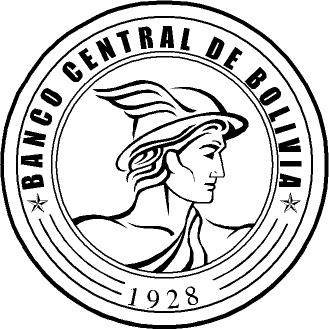 